David F. Grams & Associates, S.C.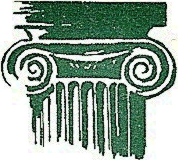 1651 John Q Hammons Dr., Suite 201Middleton, Wisconsin 53717Telephone (608) 662-0440Fax: (608) 662-0442PROBATE ADMINISTRATION QUESTIONNAIREA.  Decedent’s Personal Information.Full Legal Name: 										Date of death: 											Date of Birth: 											Social Security Number: 									Address (include county): 									Occupation: 											B.   Personal Representative.Full legal Name: 										Address (including county): 									Telephone Number: 										Date of Birth: 											Social Security Number: 									Email Address (if applicable): 								C.  Spouse.Surviving Spouse:Full Legal Name: 									Address (including county): 								Telephone Number: 									Age: 											Date of Birth: 										Social Security Number: 								U.S. Citizen? 										Pre-deceased Spouse:Full Legal Name: 									Date of Death: 									Place of Death: 									Social Security Number: 								Did decedent, surviving spouse or predeceased spouse ever receive Medicaid or any other state assistance? Yes/No (circle one)If yes, name of person who received benefits: 				D.  Children/Other BeneficiariesChild 1:Full Legal Name: 									Address: 										Telephone Number: 									Date of Birth: 										Social Security Number: 								Child of?  										Married? 										If so, spouses name: 								Grandchildren (yes/no)? 								If so, how many? 								Child 2:Full Legal Name: 									Address: 										Telephone Number: 									Date of Birth: 										Social Security Number: 								Child of?  										Married? 										If so, spouses name: 								Grandchildren (yes/no)? 								If so, how many? 								Child 3:Full Legal Name: 									Address: 										Telephone Number: 									Date of Birth: 										Social Security Number: 								Child of?  										Married? 										If so, spouses name: 								Grandchildren (yes/no)? 								If so, how many? 								Child 4:Full Legal Name: 									Address: 										Telephone Number: 									Date of Birth: 										Social Security Number: 								Child of?  										Married? 										If so, spouses name: 								Grandchildren (yes/no)? 								If so, how many? 								Other Beneficiary 1:Full Legal Name: 									Address: 										Telephone Number: 									Date of Birth: 										Social Security Number: 								Child of?  										Married? 										If so, spouses name: 								Grandchildren (yes/no)? 								If so, how many? 								Other Beneficiary 2:Full Legal Name: 									Address: 										Telephone Number: 									Date of Birth: 										Social Security Number: 								Child of?  										Married? 										If so, spouses name: 								Grandchildren (yes/no)? 								If so, how many? 								Other Beneficiary 3:Full Legal Name: 									Address: 										Telephone Number: 									Date of Birth: 										Social Security Number: 								Child of?  										Married? 										If so, spouses name: 								Grandchildren (yes/no)? 								If so, how many? 								Other Beneficiary 4:Full Legal Name: 									Address: 										Telephone Number: 									Date of Birth: 										Social Security Number: 								Child of?  										Married? 										If so, spouses name: 								Grandchildren (yes/no)? 								If so, how many? 								*If there are additional beneficiaries, please attach an additional page with the above requested information for each additional beneficiary.E.  Financial Information of DecedentReal Estate: Please provide copies of all real estate deeds and most recent tax bills.Type of real estate: 									Address: 									Title: 										Value: 										Estimated Land Area: 							Parcel Number: 								Type of real estate:Address: 									Title: 										Value: 										Estimated Land Area: 							Parcel Number: 								*If there are additional real estate, please attach an additional page with the above requested information for each.Cash Accounts: Please provide any bank account statements, and beneficiary information, if applicable.Type of Account: 									Account Number: 								Title: 										Value: 										Institution:									Address: 									Phone: 									Type of Account: 									Account Number: 								Title: 										Value: 										Institution:									Address: 									Phone: 									Type of Account: 									Account Number: 								Title: 										Value: 										Institution:									Address: 									Phone: 									*If there are additional cash accounts, please attach an additional page with the above requested information for each.Securities: Please provide any investment account statements, and beneficiary information, if applicable.Type of Account: 									Account Number: 								Title: 										Value: 										Institution:									Address: 									Phone: 									Type of Account: 									Account Number: 								Title: 										Value: 										Institution:									Address: 									Phone: 									Type of Account: 									Account Number: 								Title: 										Value: 										Institution:									Address: 									Phone: 									*If there are additional investment accounts, please attach an additional page with the above requested information for each.Retirement Accounts: Please provide any applicable statements, and beneficiary information, if applicable.Type of Account: 									Account Number: 								Title: 										Value: 										Institution:									Address: 									Phone: 									Type of Account: 									Account Number: 								Title: 										Value: 										Institution:									Address: 									Phone: 									Type of Account: 									Account Number: 								Title: 										Value: 										Institution:									Address: 									Phone: 									*If there are additional retirement accounts, please attach an additional page with the above requested information for each.Life Insurance: Please provide any policy statements and beneficiary information, if applicable.Name of Company: 									Policy Number: 								Address: 									Policy Owner: 								Agent: 										Death Benefit Amount: 							Name of Company: 									Policy Number: 								Address: 									Policy Owner: 								Agent: 										Death Benefit Amount: 							Name of Company: 									Policy Number: 								Address: 									Policy Owner: 								Agent: 										Death Benefit Amount: 							*If there are additional policies, please attach an additional page with the above requested information for each.Annuities: Please provide any statements and beneficiary information, if applicable.Name of Company: 									Policy Number: 								Address: 									Owner: 									Agent: 										Value: 										Name of Company: 									Policy Number: 								Address: 									Owner: 									Agent: 										Value: 										Name of Company: 									Policy Number: 								Address: 									Owner: 									Agent: 										Value: 										*If there are additional annuities, please attach an additional page with the above requested information for each.Motor Vehicles: Please bring original title(s).Make: 											Model: 									Year: 										Color: 										VIN: 										Title: 										Market Value: 								Make: 											Model: 									Year: 										Color: 										VIN: 										Title: 										Market Value: 								Any Other Assets/Personal Valuables: Include item, title, market value and lien amount.Liabilities: Include creditor, and lien amount.Items to Bring to Probate Administration Initial Consultation Decedent’s Last Will and Testament, need original (if applicable).  Decedent’s Revocable Trust/Irrevocable Trust (if applicable).Death Certificate, certified copies.Copy of obituary.Names, addresses, and SSN’s of all beneficiaries under the Will; if there are minors who are beneficiaries, need their DOB.Names and addresses of the decedents nearest living relatives.All financial information referenced above*.Copy of prior year’s federal and state income tax returns.If decedent was a beneficiary of any Trusts, a copy of such Trusts.Copy of gift tax returns, if applicable.A list of all beneficiary designation assets.If decedent was a membership of any partnerships or had any existing rights under a contract, please bring copies.List of outstanding debts.